Read the text and answer the questions below (in written form)My Hobby Hobby is a favourite occupation which people like to do when they have some free time. We choose a hobby according to our character and taste. Very often our hobby helps us to choose our future profession because we learn a lot of new things. Many people are interested in music. Others like reading or going on hikes, taking photographs or knitting. People living in cities and towns like to be closer to nature.  They get away from the tiresome and dusty cities to enjoy the countryside. For example, gardening and growing flowers is the most common hobby among Englishmen.All the members of our family have their own hobbies. My mother enjoys knitting, and my father is fond of collecting stamps. My brother's favourite occupation is playing different computer games, and my sister's hobby is cooking. As for me, I am keen on music and whenever I have some free time I go to the Concert Hall. I like to go to the concerts. I take a special liking to the concerts. I take a special liking to the music of the Russian composers and I try not to miss solo concerts or symphonic orchestras by our famous conductors.  I like piano concerts, especially Chopin's waltzes.  I like the violin too.My friend has a good ear for music, she goes to school for violin lessons. She accompanies me all the time when I go to the concert hall. We enjoy music very much.Questions:1. What is a hobby?2. What kinds of hobby do you know?3. What is the most popular hobby among Englishmen?4. What is your hobby?5. Will your hobby help you in your future life?6. It is a matter of taste. How do you understand this proverb?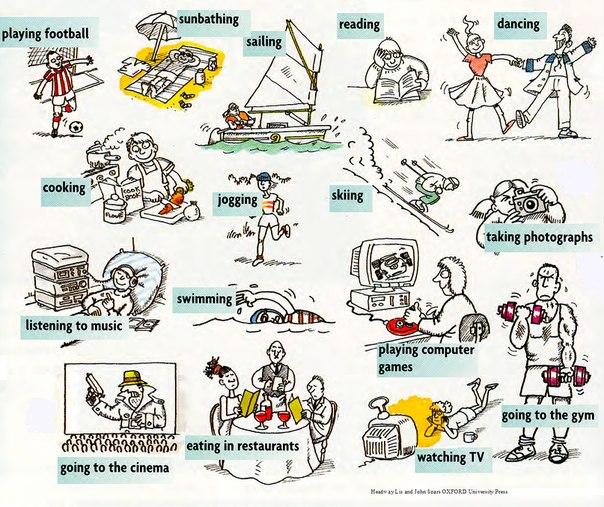 